www.najvesti.com / period: dan, 1 / 26.10.2011 / termin: Trebalo bi prihvatiti Ahtisarijev plan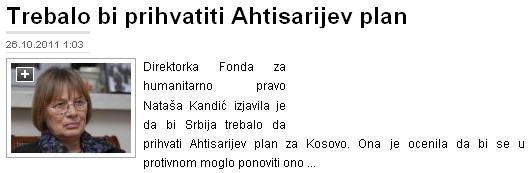 